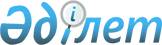 О внесении изменения в решение маслихата от 1 апреля 2016 года № 12 "Об утверждении Правил о дополнительном регламентировании проведения собраний, митингов, шествий, пикетов и демонстраций"
					
			Утративший силу
			
			
		
					Решение маслихата города Костаная Костанайской области от 31 марта 2020 года № 466. Зарегистрировано Департаментом юстиции Костанайской области 3 апреля 2020 года № 9076. Утратило силу - решением маслихата города Костаная Костанайской области от 21 июля 2020 года № 494
      Сноска. Утратило силу - решением маслихата города Костаная Костанайской области от 21.07.2020 № 494 (вводится в действие по истечении десяти календарных дней после дня его первого официального опубликования).
      В соответствии со статьей 10 Закона Республики Казахстан от 17 марта 1995 года "О порядке организации и проведения мирных собраний, митингов, шествий, пикетов и демонстраций в Республике Казахстан", статьей 6 Закона Республики Казахстан от 23 января 2001 года "О местном государственном управлении и самоуправлении в Республике Казахстан" Костанайский городской маслихат РЕШИЛ:
      1. Внести в решение маслихата "Об утверждении Правил о дополнительном регламентировании проведения собраний, митингов, шествий, пикетов и демонстраций" от 1 апреля 2016 года № 12 (опубликовано 23 мая 2016 года в информационно-правовой системе "Әділет", зарегистрировано в Реестре государственной регистрации нормативных правовых актов за № 6321) следующее изменение:
      в Правилах о дополнительном регламентировании проведения собраний, митингов, шествий, пикетов и демонстраций, утвержденных указанным решением:
      пункт 16 изложить в новой редакции:
      "16. Собрания, митинги, шествия, пикеты и демонстрации прекращаются по требованию представителя акимата города Костаная в случаях, предусмотренных статьей 8 Закона Республики Казахстан от 17 марта 1995 года "О порядке организации и проведения мирных собраний, митингов, шествий, пикетов и демонстраций в Республике Казахстан".".
      2. Настоящее решение вводится в действие по истечении десяти календарных дней после дня его первого официального опубликования.
					© 2012. РГП на ПХВ «Институт законодательства и правовой информации Республики Казахстан» Министерства юстиции Республики Казахстан
				
      Председатель сессии 

М. Бут

      Секретарь Костанайского городского маслихата 

Б. Сандыбеков
